		Nasjonalt forskningsdekanmøte 25. oktober 2018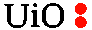 Deltakere: NTNU: Pål Richard Romundstad, Brita Pukstad, Anna Mary Bofin, May Karin Dyrendahl og Tone Natland Fagerhaug UiT: Johanna Ericson Sollid, Jan Rosenvinge, Kristin Lagesen og Ståle Liljedal UiB: Marit Bakke, Roland Jonsson, Helge Ræder, Tone Friis Hordvik og Marianne Heldal StienUiO: Hilde Nebb, Drude Fugelseth, Kåre Moen, Borghild Arntsen, Merethe Bremer, Ingrid SognerForskningsrådet: Karianne Solaas og Line Tangerås Parallell sesjon - Forskningssaker Parallell sesjon: Ph.d. og forskerlinja Bruk av helsedataprogrammetForskerlinja og opptak på ph.d, se vedlagt brevAlexander Gray fra Helsedataprogrammet innledet. Presentasjon ligger vedlagtDiskusjonen avslørte at problemstillingen i all hovedsak skyldes begrensninger i UiOs egen ph.d.-forskrift.  UiO går hjem og forsøker løse saken hjemme.Økonomiske rammer for helseforskning i Norge, vilkår for grunnforskningenDen nasjonale evalueringen av forskerlinja – hvordan bør den følges opp?Forskningsdekanene diskuterte saken i lunsjen. Pål Romundstads presentasjon fra dekanmøtet i Ålesund ligger vedlagtInstitusjonenes behov går i retning av ordinære rapporter og statistikk for den enkelte forskerlinje til forbedring og kvalitetssikring ved hver enkelt institusjon. Det gikk også en bestilling til Forskningsrådet om å klargjøre hva de ønsker seg av informasjon fra institusjonene i sitt rapportarbeid. Ny personvernforordning - hva skjer på våre institusjoner?Kurs for veiledereAlle ga en kort oppdatering. Alle fire universiteter har ansatt et personvernombud, og alle kjøper personverntjenester fra NSD for samfunnsvitenskapelige prosjekter. Det ble avtalt at UiO skal ta initiativ til at fakultetenes personvernkontakter etablerer et uformelt nettverk. Da får alle fakultetene en oversikt over kontaktpersoner med relevant kunnskap ved de ulike universitetene, slik at man har et nasjonalt nettverk man kan bruke ved behov for den enkelte institusjon. Saken rapporteres til minidekanmøtet i desember. UiB har kommet lengst, har både et introduksjonskurs for veiledere (obligatorisk for de som vil være hovedveileder), årlig heldagsseminar om veiledning, e-læringskurs om rammer og regelverk, frokost/lunsjmøter mm. NTNU har ingen obligatoriske kurs. Kurstilbud ligger på universitetet sentralt og blir raskt fylt opp. Forskerskolene har tatt gode initiativ for kompetanseheving hos veiledere.  UiT startet veilederopplæringsprogram med Helse Nord og Legeforeningen for 6 år siden, som UiT nå har tatt over. UiT sentralt arrangerer 3-dagers kurs for alle veiledere, de to første dagene felles, siste dagen fakultetsvis. UiO er i startgropen, har innført en halv dag obligatorisk deltakelse på introduksjonskurset (Intro 1), i samarbeid med OUS utviklet et e-læringskurs i personvern og informasjonssikkerhet i forskning (PIFF), i tillegg finnes det en veiledningsmodul i universitetspedagogikkprogrammet.Institusjonene ble enige om å dele kontaktinformasjon om gode innledere framover. NPU-Med - fremgangsmåte for oppnevning av nye representanterMedlemskap i NorDoc: Hva ønsker vi ut av samarbeidet?Pål Romundstad og Michael Møller, sekretær for NPU-Med oppdaterte om status. Saken skal legges fram på møte i NSG 21. november og vil tas opp igjen på neste forskningsdekanmøteRoland Jonsson orienterte om bakgrunnen for NorDoc. Alle fakultetene er interessert i nordisk samarbeid om kurs, kompetanseheving hos veiledere, deling av bestepraksis osv., men stiller spørsmål ved behovet for tilsatt administrator i 100 % stilling. Dette bør formidles på neste NorDoc-møte av en faglig representant.Neste NorDoc-møter: 21-23. mars, Dublin ( i tilknytning til Orpheus-konferansen), 29.-30. august, Århus.Løsninger for sikker lagring av forskningsdataAlle oppdaterte om hvordan dette arbeidet står på de respektive institusjoner og hvilke lokale løsninger man har ved de ulike institusjoner. Dette er en viktig sak som man på ta opp igjen ved neste forskningsdekanmøte både for å oppdatere hverandre på de lokale løsninger som etableres, men også for å være oppdatert på arbeidet som gjøres på nasjonalt nivå for å etablere nasjonale løsninger. PLENUM: Oppsummering av resultatet fra diskusjonene i ph.d/forskerlinjemøtetPLENUM: Oppsummering av resultatet fra diskusjonene i ph.d/forskerlinjemøtetParallell sesjon - Forskningssaker Parallell sesjon: Ph.d. og forskerlinja Innovasjonsarbeidet på fakulteteneAvtaleverk på forskerlinje og ph.d.Alle ga en kort oppdatering om hva som er gjort og planer. Det ble avtalt innovasjonsmøte på UiO 15. februar på UiOUiO orienterte om sin juridiske gjennomgang av alt avtaleverk på ph.d.-nivå og etter hvert på Forskerlinja. Alle, bortsett fra UiO, benytter ABC-avtalene til UHR, i tilpasset versjon. Det fungerer greit. Forsikringsspørsmål knyttet til utenlandsopphold, for studenter eller forskere, løses fra sak til sak. De internasjonale seksjonene ved institusjonene bør kunne jobbe frem noen løsninger.Orientering fra fakultetene og NFRKarriereveiledningAlle ga en kort oppdateringRunde rundt bordet: UiBs introduksjonskurs tydeliggjør hvilke ulike muligheter som finnes etter fullført grad. Kandidatene oppfordres til å lage karriereplan i samråd med veileder, som benyttes i årlig medarbeidersamtale. UiB har karrieredag, med alumni som snakker om erfaringer, har også ulike workshops: hvordan skrive CV, hvordan forholde seg til media osv. Populære kurs, inkluderer lunsj. UiB sentralt har også karrieredag, men viktig å ha dette på fakultetet.NTNU har hatt workshop-pilot etter inspirasjon fra Bergen.UiT har utviklet webside om karriereutvikling/planlegging.  Karriereplanlegging har fått lunken mottakelse hos kandidatene og veiledere – anses som privat anliggende. Karrieresenteret sentralt i Tromsø arrangerer karrieredager. UiO har dette på sin arbeidsplan i 2019. UiO sentralt har karrieredager hvor Medfak er med.Salzburgprinsippene anser institusjonen er ansvarlig for å tilby karriereveiledning. Det er behov for realitetsorientering av kandidatene: De må ha en plan B hvis ikke plan A går.PLENUM: Avslutning og veien viderePLENUM: Avslutning og veien videreDet var enighet om at det fungerte bra med parallelle sesjoner og at det er fint at man møter samtidig. Det er fint at det var om ph.d. og forskerlinja denne gangen, og kanskje kan det gjøres med andre typer saker en annen gang?Det var enighet om at det fungerte bra med parallelle sesjoner og at det er fint at man møter samtidig. Det er fint at det var om ph.d. og forskerlinja denne gangen, og kanskje kan det gjøres med andre typer saker en annen gang?